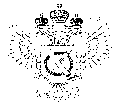 «Федеральная кадастровая палата Федеральной службы государственной регистрации, кадастра и картографии» по Ханты-Мансийскому автономному округу – Югре(Филиал ФГБУ «ФКП Росреестра»по Ханты-Мансийскому автономному округу – Югре)г. Ханты-Мансийск,							                                                                                        Техник отдела                       контроля и анализа деятельностиул. Мира, 27						                                                                                                            Хлызова В.Е. 
                                                                                                                                                                                                                                    8(3467)300-444, 
                                                                                                                                                                                                                 e-mail: Press@86.kadastr.ru
Пресс-релиз13.06.2017Реализация целевых моделей «Регистрация прав собственности на земельные участки и объекты недвижимого имущества» и «Постановка на кадастровый учет земельных участков»Целевые модели упрощения процедур ведения бизнеса и повышения инвестиционной привлекательности субъектов Российской Федерации разработаны по поручению Президента России и утверждены распоряжением Правительства Российской Федерации.В соответствии с распоряжением внедряются двенадцать моделей, определяющих действия и показатели по основным направлениям, наиболее сильно влияющим на улучшение инвестиционного климата в регионах России. К таким направлениям, в том числе относятся кадастровый учет и регистрации прав на недвижимое имущество, поэтому по ним также созданы соответствующие модели.При формировании целевых моделей проанализированы региональный опыт в части выполнения учетно-регистрационных процедур и среднестатистические данные по субъектам Российской Федерации. Результаты анализа лучших практик и причин отставания на региональном уровне позволили сформировать системные решения по оптимизации регистрации прав и кадастрового учета недвижимости, в основе которых лежит слаженное взаимодействие всех участников процесса.Целевые модели выстроены в логике последовательности действий, которые осуществляет заявитель для получения земельного участка, здания, сооружения или объекта незавершенного строительства в собственность, – с момента выбора объекта недвижимости до постановки его на кадастровый учет и оформления прав собственности.Их реализация направлена на снижение административных барьеров, сокращение сроков при предоставлении государственных услуг, а также на развитие бесконтактных технологий общения Росреестра с гражданами – увеличение доли услуг, оказанных в электронном виде и через сеть МФЦ.До конца 2020 года целевыми моделями определены ежегодные показатели доли услуг по кадастровому учету и регистрации прав, оказанных в электронном виде и на базе многофункциональных центров. Так до конца 2017 года моделями установлено увеличение доли предоставления услуг по регистрации прав и кадастровому учету на базе МФЦ до 70% от общего количества каждой из этих услуг.Доля услуг по кадастровому учету, в том числе с одновременной регистрацией прав, предоставленных в электронном виде, к концу 2017 года должна составлять не менее 45% от общего количества таких услуг. Необходимой мерой для достижения высоких результатов в этих направлениях является эффективное электронное взаимодействие Росреестра и региональных органов власти при обмене информацией об объектах недвижимости. Поэтому Росреестр реализует целевые модели совместно с региональными органами власти в целях создания благоприятного инвестиционного климата российских территорий, который предполагает повышение качества и доступности учетно-регистрационных процедур._____________________________________________________________________________________При использовании материала просим сообщить о дате и месте публикации на адрес электронной почты Press@86.kadastr.ru или по телефону 8(3467)300-444. Благодарим за сотрудничество.